                 PROPOSIÇÕES – 02 Vereador Jairo Martins Garcias                 INDICAÇÃO – 05/2021Indico ao Excelentíssimo Senhor Prefeito que seja colocado uma lixeira maior na subida do Cerro dos Gomes                                                MENSAGEM JUSTIFICATIVA:                           Senhor Presidente:                       Senhores Vereadores:A presente indicação tem objetivo melhorar os serviços prestados aos munícipes da localidade, pois a lixeira que está no local, não vem dando conta da quantidade de lixo produzida pela comunidade. Visando a higiene e organização da comunidade é necessária uma lixeira maior.                                                             Atenciosamente,                                          Bom Retiro do Sul, 01 de fevereiro de 2021.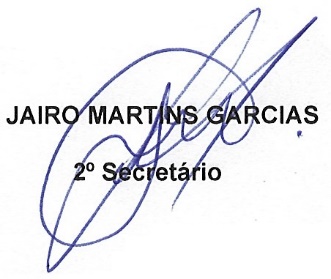 